          КАРАР                                                                         ПОСТАНОВЛЕНИЕ   22 февраль 2023 й.                                №4                         22 февраля 2023 г.О присвоении адреса        Руководствуясь Федеральным законом от 06.10.2003  № 131-ФЗ «Об общих принципах организации местного самоуправления в Российской Федерации», Федеральным законом от 28.12.2013 г. №443-ФЗ «О Федеральной информационной адресной системе и о внесении изменений в Федеральный закон «Об общих принципах  организации местного самоуправления в Российской Федерации», Правилами присвоения, изменения и аннулирования  адресов», утвержденными Постановлением Правительства Российской Федерации от 19.11.2014 г. №1221, Приказом Минфина России от 05.11.2015 №171н  «Об утверждении Перечня элементов планировочной структуры, элементов улично-дорожной сети, элементов объектов адресации, типов зданий (сооружений), помещений, используемых в качестве реквизитов адреса, и правил сокращенного наименования адресообразующих элементов»,ПОСТАНОВЛЯЮ: Нежилому зданию присвоить адрес: Российская Федерация, Республика Башкортостан, Аскинский муниципальный район, Сельское поселение Кунгаковский  сельсовет, деревня Кунгак, улица Советская,  здание 70.Разместить сведения об адресах объектов адресации в Государственном адресном реестре.Контроль за исполнением данного постановления оставляю за собой.          Глава сельского поселения                                       Ф.Ф.СуфияновБАШКОРТОСТАН  РЕСПУБЛИКАҺЫАСКЫН РАЙОНЫ МУНИЦИПАЛЬ РАЙОНЫНЫҢ КӨНГӘК АУЫЛ СОВЕТЫАУЫЛ БИЛӘМӘҺЕ                          ХАКИМИӘТЕ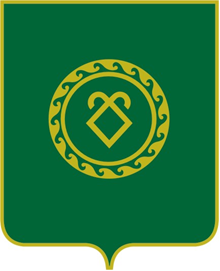 АДМИНИСТРАЦИЯСЕЛЬСКОГО ПОСЕЛЕНИЯ КУНГАКОВСКИЙ СЕЛЬСОВЕТ МУНИЦИПАЛЬНОГО РАЙОНААСКИНСКИЙ РАЙОНРЕСПУБЛИКИ БАШКОРТОСТАН